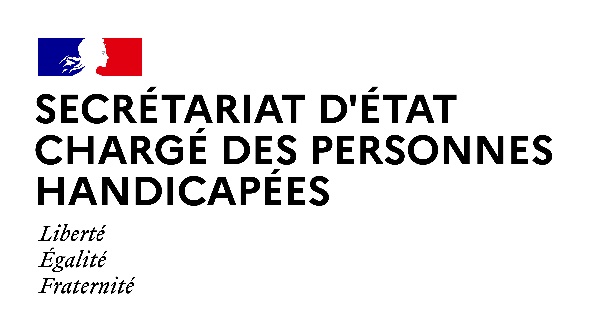 AGENDAAgenda prévisionnel de Madame Sophie CLUZELdu lundi 24 AOÛT au 28 AOÛT 2020Paris, le 24 août 2020LUNDI 24 AOÛT14h00 : Ouverture des premières universités d’été de la conception universelle et de l’inclusion du Conseil National Consultatif des Personnes Handicapées (CNCPH)17h50 : Participation au débat sur la nouvelle branche de la protection sociale pour l'autonomie dans le cadre des universités d’été du CNCPH, avec Madame 
Brigitte BOURGUIGNON, Ministre déléguée auprès du ministre des Solidarités et de la Santé, chargée de l'AutonomieMARDI 25 AOÛT18h00 : Entretien avec Monsieur Franck VON LENNEP, directeur de la Sécurité sociale (Secrétariat d’État chargé des Personnes handicapées)MERCREDI 26 AOÛT 
07h45 : Entretien avec Monsieur Jean-Michel BLANQUER, Ministre de l'Education nationale, de la Jeunesse et des Sports  (Ministère de l’Education Nationale)10h00 : Conseil des ministres  (Palais de l’Elysée)15h00 : Conférence de presse de rentrée scolaire avec Jean-Michel BLANQUER, Ministre de l'Education nationale, de la Jeunesse et des Sports   (Ministère de l’Education Nationale)17h00 : Entretien avec Monsieur Jean CASTEX, Premier ministre  (Hôtel de Matignon)18h00 : Clôture des universités d’été du CNCPH par Monsieur Jean CASTEX, Premier ministreJEUDI 27 AOÛT 10h00 : Déplacement en Côte d’Or dans le cadre de la préparation de la rentrée scolaire : échanges avec les familles et les acteurs institutionnels  (Précisions à venir)VENDREDI 28 AOÛT10h00 : Déplacement conjoint avec Monsieur Jean-Michel BLANQUER, Ministre de l'Education nationale, de la Jeunesse et des Sports dans le cadre de la préparation de la rentrée scolaire   (Précisions à venir)Contact presse : 
seph.communication@pm.gouv.fr01 40 56 88 02
